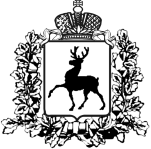 ПОСТАНОВЛЕНИЕАДМИНИСТРАЦИИ ГОРОДА АРЗАМАСА____________								№______О предоставлении разрешения на условно разрешенный вид использования земельных участковНа основании Федерального закона от 06.10.2003 №131-ФЗ «Об общих принципах организации местного самоуправления в Российской Федерации», статей 5.1, 39 Градостроительного кодекса Российской Федерации, статей 11, 22 Устава города Арзамаса Нижегородской области, принятого решением Арзамасской городской Думы от 30.06.2006 №65 (зарегистрирован в Главном управлении Министерства юстиции Российской Федерации по Приволжскому федеральному округу 09 августа 2006 года №RU523010002006001), Положения о порядке организации и проведении публичных слушаний, общественных обсуждений по вопросам градостроительной деятельности в городском округе город Арзамас Нижегородской области, принятого решением городской Думы городского округа город Арзамас Нижегородской области от 24.08.2018 №93, заключения о результатах публичных слушаний от 04.02.2019г., рекомендаций комиссии по подготовке Проекта правил землепользования и застройки города Арзамаса от 26.02.2019г.:1. Предоставить разрешение на условно разрешенный вид использования земельных участков:1.1. Нижегородская область, г.Арзамас, ул.Парковая, д.1-Е в зоне зеленых насаждений общего пользования (Р-1) «для строительства рекреационных помещений для отдыха, читальных залов, предприятий общественного питания (кафе, летние кафе, рестораны)»;1.2.  Нижегородская область, г.Арзамас, ул.Победы, около д.3Б в зоне объектов здравоохранения (О-1) «для строительства магазинов товаров первой необходимости общей площадью не более 400 кв.м».2. Департаменту внутренней политики и связям с общественностью                     (Фомина Е.В.) обеспечить:2.1. опубликование настоящего постановления в газете «Арзамасские новости»;2.2. размещение настоящего постановления на официальном  портале органов местного самоуправления города Арзамаса «арзамас.рф».3. Настоящее постановление вступает в силу со  дня его официального опубликования.4. Контроль за исполнением данного постановления возложить на руководителя комитета по архитектуре и градостроительству Столяренко А.Н.Мэр города Арзамаса                                                                                     А.А.Щелоков